Desafío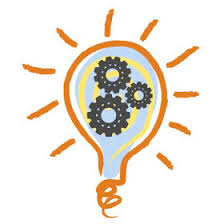 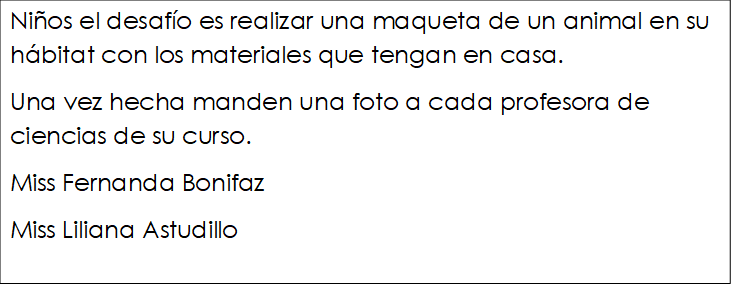 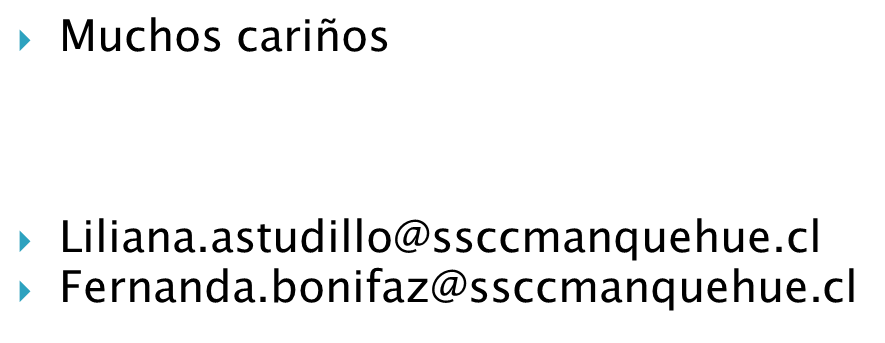 